Муниципальное автономное общеобразовательное учреждение «Средняя общеобразовательная школа №76 имени Д.Е. Васильева»Подпрограмма  «Одарённые дети»Лесной2015Обоснование программыРезультатом обучения в школе должно стать формирование личности, сочетающей в себе мировоззренческую культуру, высокие нравственные качества, деловитость и творческую индивидуальность, гуманистическое отношение к миру, способность к саморазвитию и самореализации. Обучаясь в школе, дети должны получить равные возможности для своего развития.Исходя из этого, педагогический коллектив школы пришел к выводу, что необходимо сосредоточить свое внимание на решении проблем обучения учащихся, имеющих высокий уровень развития познавательной сферы. Учитывая несколько мнений по поводу классификации детской одаренности, наиболее приемлемым в работе школы считаем использование критерия «широта проявлений в различных видах деятельности». Здесь выделяется (общая или умственная одаренность) и специальная одаренность. Принимая во внимание то, что общая одаренность проявляется по отношению к различным видам деятельности и выступает в качестве основы их продуктивности, а специальная одаренность обнаруживает себя в конкретных видах деятельности и может быть определена в отношении отдельных областей деятельности (музыка, живопись, спорт), считаем, что работу со способными детьми следует повести именно в этих направлениях. Кроме того, через организацию детского самоуправления следует развивать и социальную одаренность. При этом работа педагогического коллектива строится с учетом других критериев выделения видов одаренности:-	вид деятельности (практическая, теоретическая, художественно-
эстетическая, коммуникативная и духовно-ценностная) и обеспечивающие
её сферы психики (интеллектуальная, эмоциональная, мотивационно-
волевая);-	степень сформированности одаренности (актуальная одаренность - более
высокий уровень выполнения деятельности в конкретной предметной
области по сравнению с возрастной и социальной нормой; потенциальная
-наличие определенных психических возможностей для достижения
высоких результатов, но ребенок не может их реализовать в данный
момент времени в силу их функциональной недостаточности);форма проявления (явная одаренность, скрытая);особенности возрастного развития (ранняя, поздняя).Концепция программыВыявление одаренных детей должно начинаться уже в начальной школе на основе наблюдения, изучения психологических особенностей, речи, памяти, логического мышления. Работа с одаренными и способными учащимися, их поиск, выявление и развитие должны стать одним из важнейших аспектов деятельности школы.Стратегия работы с одаренными детьмиУспешность работы с одаренными детьми во многом зависит от того, как организована работа в начальной школе.В начальной школе (1-4-й класс) дети охотно осваивают навыковое содержание учения под руководством учителя и самостоятельно. На этом этапе очень важно организовать урочную и внеурочную деятельность как единый процесс, направленный на развитие творческих, познавательных способностей учащихся, предложить такое количество дополнительных образовательных услуг, где бы каждый ученик мог реализовать свои эмоциональные, физические потребности.Творческий потенциал ребенка может получить развитие в разных образовательных областях, но наиболее естественно, сообразно самой природе деятельности - в области художественного развития. В связи с этим целесообразно использовать программы дополнительного образования в обучении младших школьников на организацию творческих мастерских. Творческие мастерские:Театральная студия;Музыкальная студия;Хореографический кружок;«В мире прекрасного» (изобразительная деятельность); Мастерская здорового образа жизни.Урочная и внеурочная деятельность должна строиться таким образом, чтобы учащийся мог проявить свои возможности в самых разных сферах деятельности. Это важно как источник приобретения новых знаний и нового опыта, и должно служить основой для трансформации этих знаний в другие сферы деятельности в классах начальной и основной школы.В основной школе (5-9-е классы) проводится индивидуальная оценка познавательных, творческих возможностей и способностей ребенка через различные виды деятельности: учебную и внеклассную. Содержание работы с одаренными учащимися определяется в рамках каждой из учебных дисциплин. Содержание учебного материала должно настраивать учащихся на непрерывное обучение, процесс познания должен быть для таких детей самоценным. В основной школе нужен постепенный переход к обучению не столько фактам, сколько идеям и способам, методам, развивающим мышление, побуждающим к самостоятельной работе, ориентирующим на дальнейшее самосовершенствование и самообразование, постепенное проявление той цели, для достижения которой они прилагают столько духовных, интеллектуальных и физических усилий. На этом этапе работы с одаренными детьми наиболее целесообразны групповые формы работы (возможность организации таких групп предоставляется учебным планом школы): спецкурсы, мини - курсы, «мозговые штурмы», ролевые тренинги, научно-практические работы, творческие зачеты, проектные задания и т.д. Важным фактором, влияющим на развитие одаренных учащихся и на выявление скрытой одаренности и способностей, является система внеклассной воспитательной работы в школе. Основой такой системы выступает «погружение в культуру» и «погружение в науку», функциями системы являются обучение и воспитание, а организующим началом - игра.Старшая школа (10-11 класс) является особым образовательным пространством, в рамках которого, с одной стороны, завершается выполнение обществом     его     обязательной     функции     по     формированию     социально-адаптированной личности, а с другой стороны, реально происходит постепенная переориентация доминирующей образовательной парадигмы с преимущественной трансляцией системы знаний, умений и навыков к созданию условий для становления комплекса компетенций, которые рассматриваются как способности -человека реализовать свои замыслы в условиях многофакторного информационного и коммуникационного пространства. Исходя из этого формируются новые принципы и методология организации образовательного пространства в старшей школе:	индивидуализированные  формы учебной деятельности       (работа поиндивидуальным программам); выработка        проектно-исследовательских        навыков        (проектнаяметодика); самоопределение   старшеклассников   в   отношении   профилирующегонаправления собственной деятельности (профильные классы); четко определенное с этической точки зрения коммуникативное поле.В дальнейшем  будем опираться на следующее определение одаренных детей:имеют более высокие по сравнению с большинством интеллектуальные способности, восприимчивость к учению, творческие возможности и проявления;имеют доминирующую активную, ненасыщенную! познавательную потребность;испытывают радость от добывания знаний, умственного труда.Условно можно выделить три категории одаренных детей:1 .Дети с необыкновенно высоким общим уровнем умственного развития при    прочих    равных    условиях    (такие    дети    чаще    всего    встречаются    в дошкольном и младшем школьном возрасте).2. Дети с признаками специальной умственной одаренности - в определенной области науки (подростковый образ).3.Учащиеся, не достигающие по каким-либо успехов в учении, но обладающие яркой познавательной активностью, оригинальностью психического склада, незаурядными умственными резервами (чаще встречаются в старшем школьном возрасте).Принципы педагогической деятельности в работе с одаренными детьми:принцип	максимального	разнообразия	предоставленныхвозможностей для развития личности; принцип возрастания роли внеурочной деятельности;принцип индивидуализации и дифференциации обучения;принцип   создания   условий   для   совместной   работы   учащихся   при минимальном участии учителя;принцип	свободы	выбора	учащимся	дополнительныхобразовательных услуг, помощи, наставничества.Прогнозируемый результат.1.	Максимальное   развитие   ученика   в   соответствии   с   его   задатками,
интересами, склонностямиПовышение качества обученияПривлечение   максимального   количества  учащихся   в   работу   кружков, секцийАктивизация деятельности школьного самоуправленияСовершенствование методической работы в школе по проблеме обучения мотивированных учащихсяИспользование разноуровневых технологий в обучении и воспитании, исследовательских, коммуникативных и информационных технологийФормирование  навыков  культуры  умственного  труда,   приобщение  к навыкам исследовательской культуры.Цели и задачи работы с одаренными учащимися.ЦЕЛЬ:    развитие   способностей   учащихся   в   учебно-воспитательном процессе школы.ЗАДАЧИ:1)	Формирование физически здоровой личности:недопущение перегрузки учащихся в учебной ситуации;оптимальная организация учебного дня и недели с учетом санитарно-гигиенических норм и особенностей возрастного развития детей;привлечение максимального количества детей к занятиям спортом.2)	Развитие интеллектуальных способностей учащихся:-	ориентация    работы    школы    на    раскрытие    интеллектуальногопотенциала каждого учащегося;-	совершенствование   содержания   образования   через   использованиевариативной части учебного плана для введения факультативных курсов, курсов по выбору;-	осуществление индивидуализации и дифференциации в обучении.3)	Развитие специальной одаренности:создание       кружков,       секций       через       систему дополнительного образования.4)	Развитие социальной одаренности:-	формирование   органов   ученического   самоуправления   для  развития
социальной одаренности;совершенствование работы классных руководителей;формирование и закрепление традиций школы.5)	Формирование творчески работающего коллектива:обеспечение оптимальной нагрузки;совершенствование    методической    работы    в    школе    через    МО,методические семинары;внедрение передового педагогического опыта в практику школы;широкое использование современных образовательных технологий. 6)       Совершенствование системы управления школой:-	оптимальное        распределение        функциональных        обязанностей
администрации;-	создание  банка  информации   по  проблеме  работы   со   способными
детьми.Стратегия  работы  с  учащимися,  имеющими  высокий  уровень развития учебно-познавательной деятельностиI. Информационно-аналитическая деятельность Задачи:Создать банк данных учащихся, имеющих высокий уровень развития учебно-познавательной деятельности.Выявить потребности и возможности учащихся, имеющих высокий уровень развития учебно-познавательной деятельности.Произвести отбор педагогических технологий, для организации учебного процесса в условиях вариативного обучения.Содержание работы1. Формирование списков учащихся 2-11 классов, успевающих на «4» и «5»2.	Проведение психолого-педагогических консилиумов и собеседования с
учителями, допускающими снижение успеваемости и учебной мотивации
учащихся.Организация консультаций для мотивированных учащихся.Создание условий тесной взаимосвязи учебного процесса с системой дополнительного образования через кружки, школьный компонент базисного плана, секции.5.	Изучение запросов родителей мотивированных учащихся с целью
определения направлений совместной работы школы, родителей и их детей:-	осуществление совместной работы педагогического коллектива школы и
родителей по созданию условий успешности обучения мотивированных
учащихся.проведение      тестирования,      предметных      экскурсий,      экскурсий профориентационного характера.участие в системе дополнительного образования.обеспечение учащихся учебной литературой.П. Организационно-исполнительская деятельностьЗадачи:Создать    условия    для    успешного    усвоения    учащимися    учебных программ, развития их индивидуальных способностей.Осуществлять    контроль    и    коррекцию   учебного    процесса   с    целью устранения возможных препятствий к созданию ситуации успешности обучения.Содержание работы1.	Обеспечение выполнения учебного плана, школьного компонента и
программ дополнительного образования.Создание условий для индивидуальной работы с учащимися. Организация урочной и внеурочной деятельности, направленной на развитие познавательных, творческих способностей учащихся.Организация в системе дополнительного образования курса для учащихся по отработке навыков написания сочинений разных жанров.Организация в системе дополнительного образования учебы лидеров ученического самоуправления.Подготовка памятки и рекомендаций для учащихся по различным видам деятельности с целью обеспечения психолого-педагогического сопровождения учебного процесса.Организация обучения педагогического коллектива методическим технологиям развития мыслительной деятельности учащихся.Ознакомление педагогов школы с приемами целенаправленного педагогического наблюдения, диагностики.Осуществление контроля за преподаванием отдельных учебных дисциплин, дающих перегрузку учащихся, выявляя причины утомляемости.9.	Осуществление срезов объема домашних заданий по всем предметам,
обращение особого внимания на формы перспективных заданий
длительного характера, подготовленных специально для мотивированных
учащихся.10.	Изучение методики работы учителей по формированию у учащихся
самостоятельных навыков и умений учебной деятельности (умение
отбирать и использовать материал в новых условиях).11.	Изучение и обобщение методики работы учителей-предметников по:организации повторения в начале учебного года;организации сопутствующего повторения;изучению   уровня   сформированности   знаний,   умений   и   навыков учащихся на этапе завершения изучения темы.III. Мотивационно-целевая деятельностьЗадачи:создать условия для развития и саморазвития учащихся и учителей школы.Содержание работы.Организация учебного процесса с учетом выполнения запросов учащихся и учителей.Создание условий для реализации своих возможностей и демонстрациизнании.3. Обобщение и распространение опыта работы учителей, успешно работающих с сильными учащимися.IV. Регулятивно-коррекционная деятельностьЗадачи:1.	Обеспечить психолого-педагогическое сопровождение процесса обучения2.	Способствовать созданию ситуации успешного обучения и     развития
учащихсяСодержание работы.Юрганизационно - педагогическая деятельностьОценка педагогических технологий, используемых при организации учебного процессаОтбор педагогических технологий, позволяющих решить поставленные задачи и перевести учебный процесс на качественно новый, более высокий уровень развития2.	Психолого-педагогическое сопровождение работы с мотивированными
учащимися:Определение общего психологического состояния учащихсяИзучение школьной тревожности - учащихсяВыявление уровня психологического комфорта учащихся в ученическом коллективеОбработка методик прогнозирования способностей учащихсяСоздание условий для подготовленности к адаптации мотивированных учащихся в новых условиях (в рамках участия в мероприятиях различного уровня   и продолжения образования)Организация отработки форм конструктивного общения, развитие монологической речи учащихсяV.  Планово-прогностическая деятельностьЗадачи:Способствовать реализации современных технологий организации учебного процесса.Содержание работы.1 .Изучение современных методик конструирования учебного плана с учетом вариативного обучения2.Конструирование и коррекция модели выпускника с учетом современных требований, запросов социума, с учетом вариативного обучения3.	Определение и коррекция приоритетных направлений развития
образовательного учреждения с учетом вариативного обучения4.	Обеспечение научной организации учебного процесса и его развитияОтбор     современных     педагогических     технологий,     способствующих совершенствованию учебного процесса в общеобразовательном учрежденииОтбор	программ	и	учебно-методической	литературы, способствующей совершенствованию учебного процесса в общеобразовательном учреждении7.	Определение перспектив взаимодействия общеобразовательного
учреждения с другими учебными заведениями и организациями с учетом
запросов учащихся и их родителей.Формы    работы    с    учащимися,    имеющими    высокий уровень развития учебно-познавательной сферыФакультативыКружки по интересамКонкурсыЭлективные курсыПредметные олимпиадыПредметные декадыИнтеллектуальный марафонНаучно-практическая конференция школьниковГрупповые занятия по параллелям классов с сильными учащимисяРабота по индивидуальным планамЗанятия в профильных классахКонсультирование учащихся в заочных школах при ВУЗахСистема работы с одарёнными детьми.Цель: создать условия для формирования потребности в достижении успеха, самореализации и самоопределения обучающихся.Задачи: Развитие ключевых компетентностей и УУД.Развитие навыков самоорганизации и самообразования.Развитие исследовательских умений.Умение адекватно оценивать свою деятельность.Личностное развитие обучающихся.Направления работы:Формирование познавательной мотивации учащихся 1-4 классов.Воспитание исследовательской готовности и учебной мотивации на 2 ступени.Развитие учебно-исследовательских умений учащихся 3 ступени.Самообразовательная деятельность.Проектная деятельность.«Школа молодого исследователя».Развитие базовых компетентностей в процессе:Умение оценивать личностные достижения на пути к получению результата.Умение сотрудничать.Вести учёт сложностей и усилий на пути к результату.Самостоятельное выявление трудностей.Учебно-исследовательское обучение в урочной и внеурочной деятельности.(проблемные и компетентностные задания, проектная деятельность, семинары, практикумы, лабораторные исследования, практика, экспериментальная деятельность, спецкурсы по основам наук, элективные курсы, индивидуальные групповые занятия (ИГЗ))Использование группового потенциала в обучении.Собственно-исследовательская деятельность:Олимпиады фестиваля «Выше радуги», в том числе альтернативные олимпиады.Научно-практические конференции.Телекоммуникационные проекты.Интеллектуально-творческие конкурсы.Консультирование.Методическая и психологическая работа с педагогами:Обучение педагогов методу проектов.Разработка и внедрение модели сопровождения учащихся.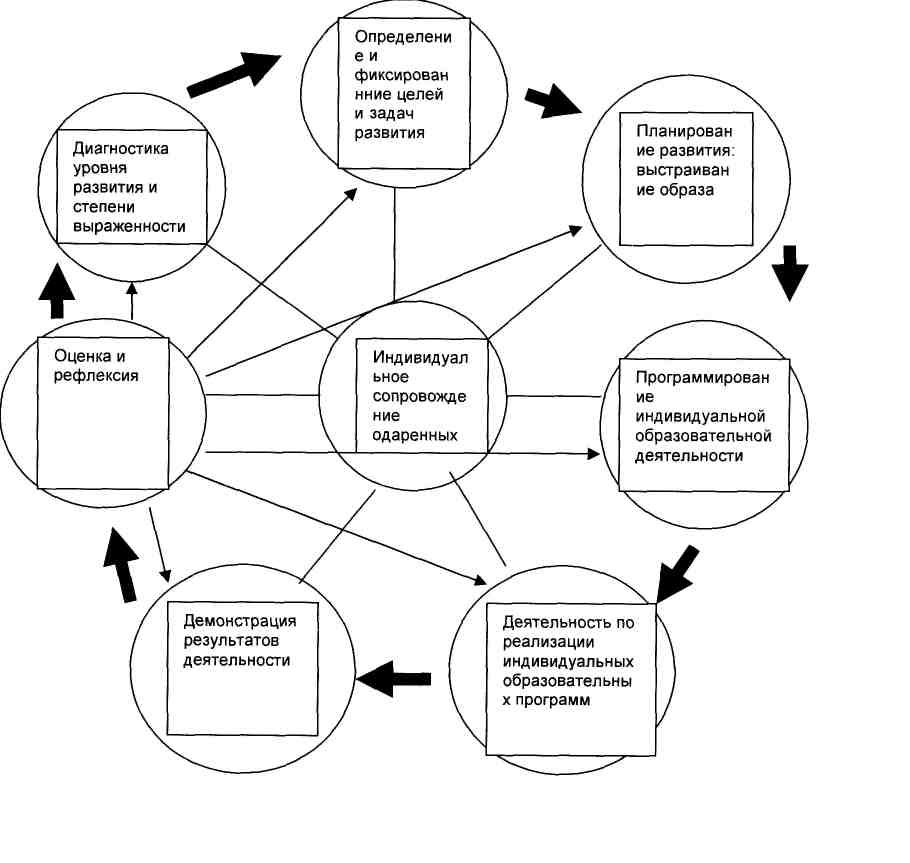 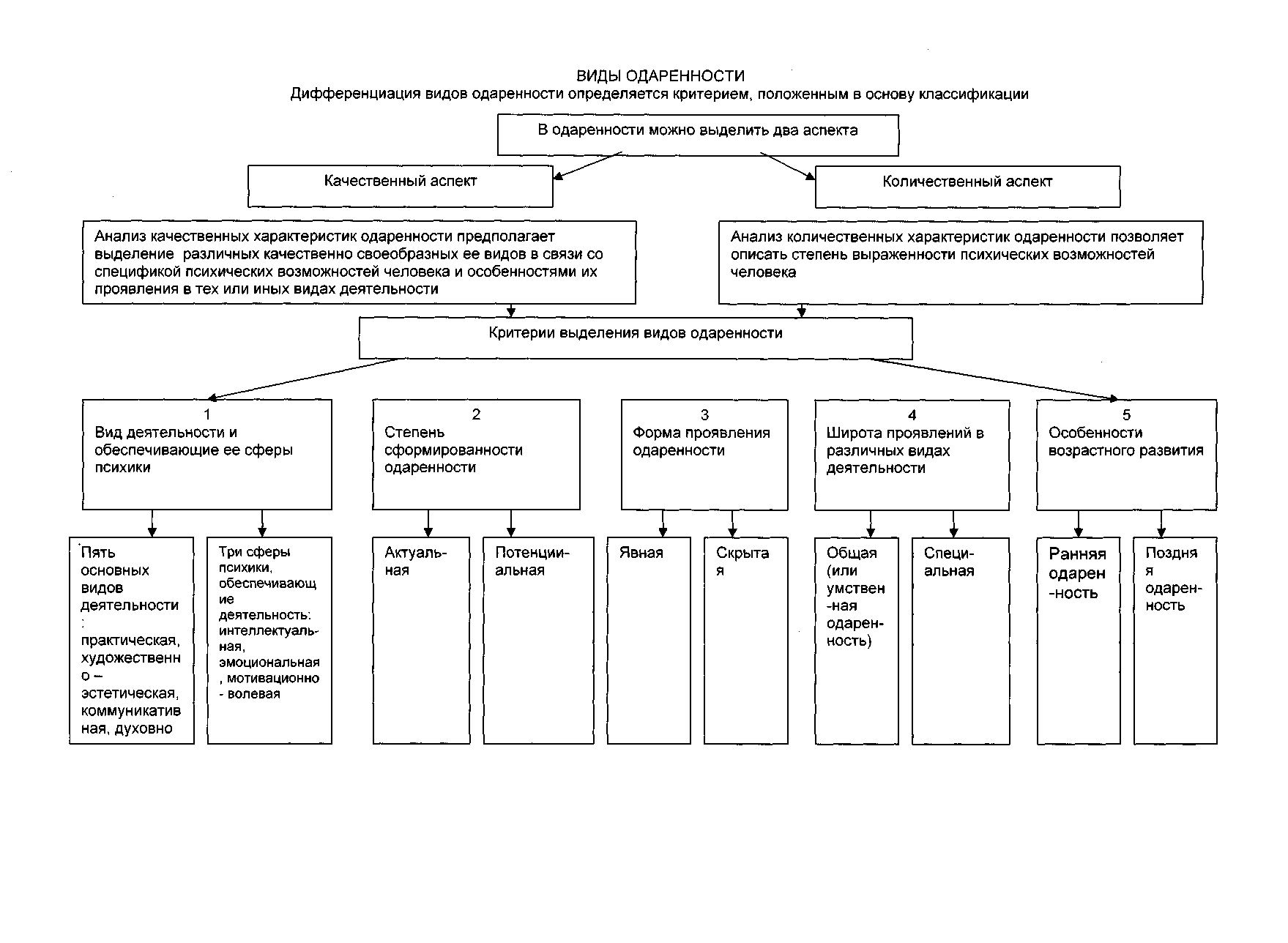 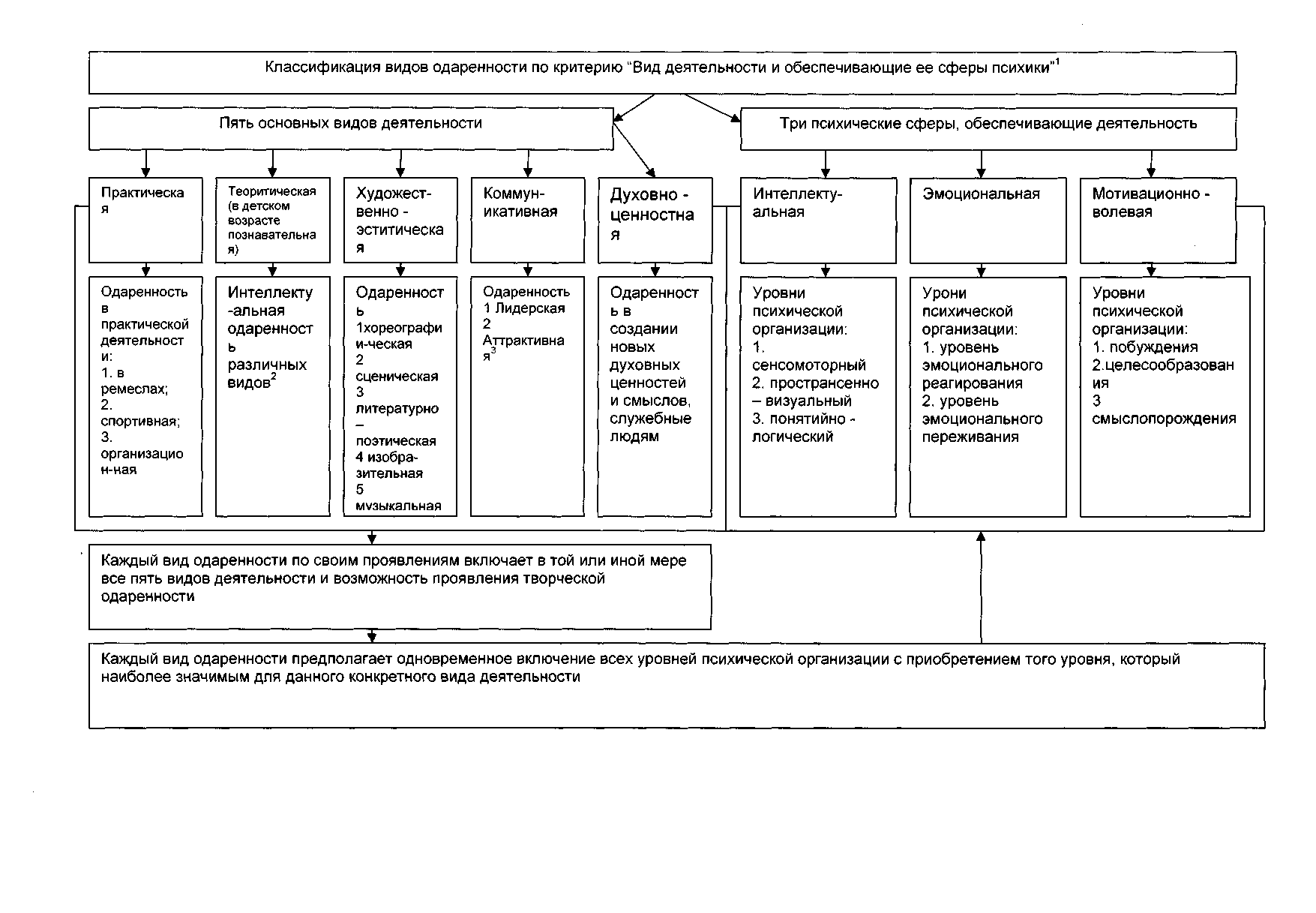 «СОГЛАСОВАНО»с Советом МАОУ СОШ № 76Протокол № 1 от 06.11.2015 г. «ПРИНЯТО»педсоветомМАОУ СОШ № 76Протокол от 02.11.2015 г. № 2УТВЕРЖДЕНОприказом по МАОУ СОШ № 76от 19.11.2015 г. № 82-ОД